Dopuni rečenice riječima NA, U ili ISPOD.	Pile je  ______ ljusci.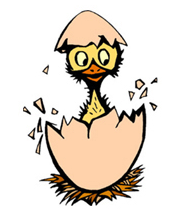 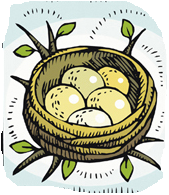 Jaja su _______ gnijezdu.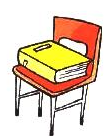 Knjiga je _______ stolcu.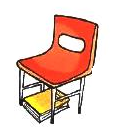 Knjiga je ___________ stolca.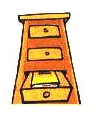 Knjiga je ______ ladici.Patuljak je __________ stola.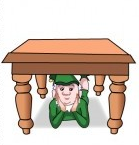 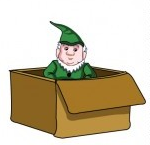 Patuljak je ______ kutiji.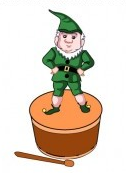 Patuljak je _________ bubnju.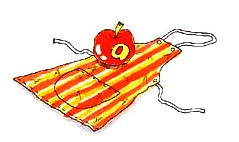 Jabuka je ________ pregači.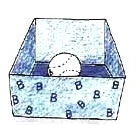 Lopta je ______ kutiji.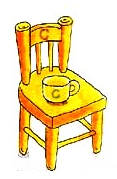 Šalica je ______ stolcu.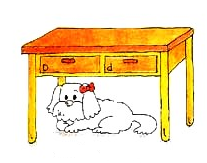 Pas je ____________ stola.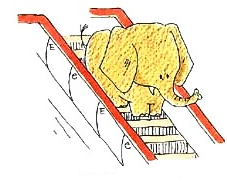 Slon je ________ stepenicama.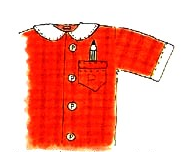 Olovka je _______ džepu.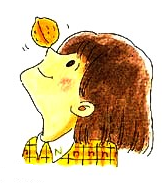 Orah je _________ nosu.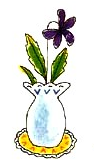 Cvijet je ________ vazi.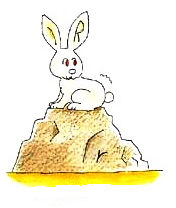 Zec je ________ kamenu.